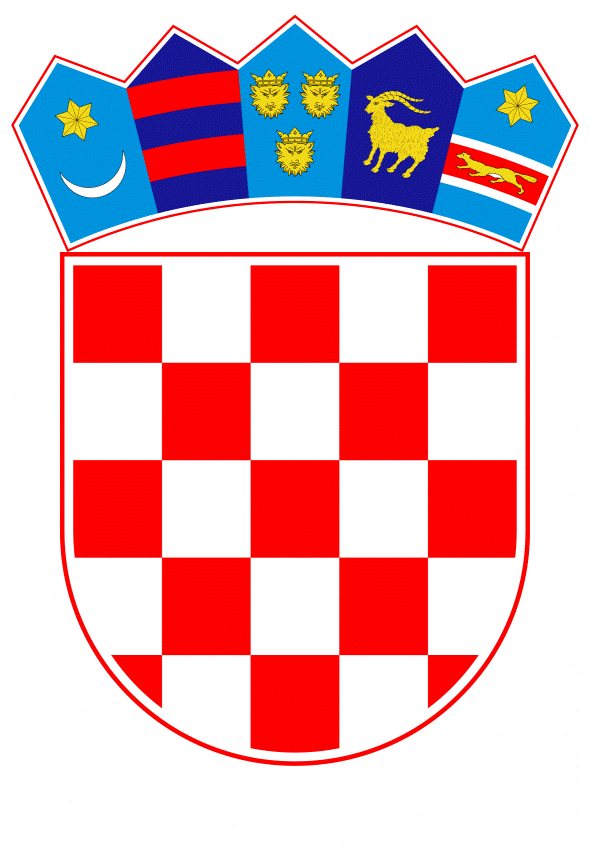 VLADA REPUBLIKE HRVATSKEZagreb, 8. srpnja 2021.______________________________________________________________________________________________________________________________________________________________________________________________________________________________Banski dvori | Trg Sv. Marka 2 | 10000 Zagreb | tel. 01 4569 222 | vlada.gov.hrPRIJEDLOGNa temelju članka 31. stavka 2. Zakona o Vladi Republike Hrvatske („Narodne novine“, br. 150/11., 119/14., 93/16. i 116/18.), a u vezi s člankom 32. Zakona o istraživanju i eksploataciji ugljikovodika („Narodne novine“, br. 52/18. i 52/19.) Vlada Republike Hrvatske je na sjednici održanoj __________________ 2021. donijelaO D L U K U O DAVANJU SUGLASNOSTI NA SPORAZUM O RASKIDU UGOVORA O ISTRAŽIVANJU I PODJELI EKSPLOATACIJE UGLJIKOVODIKA ZA ISTRAŽNI PROSTOR SA-09I. Vlada Republike Hrvatske daje suglasnost na sporazum o raskidu Ugovora o istraživanju i podjeli eksploatacije ugljikovodika za istražni prostor SA-09 između Vlade Republike Hrvatske i Vermilion Zagreb Exploration d.o.o. u tekstu koji je Vladi Republike Hrvatske dostavilo Ministarstvo gospodarstva i održivog razvoja aktom, klase: 310-01/21-03/36, urbroja: 517-07-3-21-13,  od 21. lipnja 2021.II.Sporazum o raskidu iz točke I. ove Odluke, u ime Vlade Republike Hrvatske, potpisat će ministar gospodarstva i održivog razvoja dr. sc. Tomislav Ćorić. III.Ova Odluka stupa na snagu danom donošenja.Klasa:Urbroj:Zagreb,PREDSJEDNIK 								    mr. sc. Andrej PlenkovićOBRAZLOŽENJEVlada Republike Hrvatske je 10. lipnja 2016. sklopila Ugovor o istraživanju i podjeli eksploatacije ugljikovodika za istražni prostor SA-09 (u daljnjem tekstu: Ugovor) s ovlaštenikom dozvole za istraživanje i eksploataciju ugljikovodika na kopnu u istražnom prostoru ugljikovodika „SA-09“ Vermilion Zagreb Exploration d.o.o. (u daljnjem tekstu: Vermilion).Istražno razdoblje traje najdulje pet godina te se dijeli na dvije istražne faze pri čemu prva istražna faza traje tri godine i počinje od datuma stupanja Ugovora na snagu, dok druga istražna faza traje dvije godine, a započinje neposredno nakon prve istražne faze. Vermilion je ušao u drugu istražnu fazu Odlukom Vlade Republike Hrvatske o odobrenju istražnog prostora ugljikovodika „SA-09“ druge istražne faze od 6. lipnja 2019., klasa: 022-03/19-04/223, urbroj: 50301-25/05-19-2.U ožujku 2020. pandemija virusa SARS-CoV-2 uzrokovala je obustavu aktivnosti širom zemlje. Vermilion je dana 18. ožujka 2020. obavijestio Ministarstvo zaštite okoliša i energetike (današnje Ministarstvo gospodarstva i održivog razvoja) o nastupu okolnosti više sile i nemogućnosti obavljanja istražnih aktivnosti te je 24. travnja 2020. podnio zahtjev za obustavom radova, uzrokovanom višom silom, a službeno Rješenje o obustavi istražnog razdoblja za istražni prostor ugljikovodika „SA-09“ izdano je 4. svibnja 2020. (klasa: UP/I-310-01/20-03/52, urbroj: 517-06-3-1-20-2). Razdoblje Više sile trajalo je od 18. ožujka do 15. srpnja 2020. Uzimajući navedeno u obzir, razdoblje II. istražne faze za istražni prostor SA-09 istječe dana 8. listopada 2021.Vermilion je sukladno članku 6.1.3 Ugovora dana 1. ožujka 2021. dostavio Agenciji za ugljikovodike, a 19. ožujka 2021. Ministarstvu gospodarstva i održivog razvoja obavijest o namjeri napuštanja cijelog istražnog prostora SA-09, a dana 30. ožujka 2021. je dostavio Ministarstvu gospodarstva i održivog razvoja i Agenciji za ugljikovodike službeni zahtjev za raskidom Ugovora s danom 1. lipnja 2021. iz razloga što u istražnom prostoru ugljikovodika SA-09 nisu pronađene rezerve ugljikovodika.Vlada Republike Hrvatske je utvrdila da je Vermilion ispunio Minimalne radne obveze iz Ugovora na temelju pisanog izvješća Agencije za ugljikovodike od dana 25. travnja 2019. klasa: 310-05/16-01/05, urbroj: 405-04/01-19-97 kojim je potvrđeno da je Investitor ispunio Minimalne radne obveze I. faze istražnog razdoblja i pisanog izvješća od dana 7. travnja 2021. klasa: 310-05/16-01/05, urbroj: 405-04/01-21-207 kojim je potvrđeno da je Investitor ispunio sve Minimalne radne obveze iz II. faze istražnog razdoblja.Također, Vlada Republike Hrvatske je utvrdila da je Vermilion platio sve dospjele naknade Republici Hrvatskoj temeljem članka 13. Ugovora te da je izvršio sve obveze s osnove sanacije kako to proizlazi iz potvrda Državnog inspektorata, Sektor za nadzor rudarstva, energetike i opreme pod tlakom, Služba nadzora u području energetike od dana 13. svibnja 2021., klasa: 310-09/21-10/5, urbroj: 443-01-12-21-3 i Državnog inspektorata. Sektor za nadzor zaštite okoliša, zaštite prirode i vodopravni nadzor od 7. lipnja 2021., klasa: 351-02/21-11/6, urbroj: 443-01-16-01-21-3.Vermilion je ispunio sve obveze sukladno Ugovoru i zatražio raskid Ugovora u skladu s člankom 30.1 Ugovora jer u istražnom prostoru ugljikovodika SA-09 nisu pronađene rezerve ugljikovodika te Vlada Republike Hrvatske daje svoju suglasnost na Sporazum o raskidu Ugovora o istraživanju i podjeli eksploatacije ugljikovodika za istražni prostor SA-09.Procjena fiskalnog učinka – Ova Odluka nema utjecaja na Državni proračun Republike Hrvatske.Slijedom navedenog, predlaže se donošenje predmetne Odluke.Predlagatelj:Ministarstvo gospodarstva i održivog razvojaPredmet:Prijedlog odluke o davanju suglasnosti na sporazum o raskidu Ugovora o istraživanju i podjeli eksploatacije ugljikovodika za istražni prostor SA-09